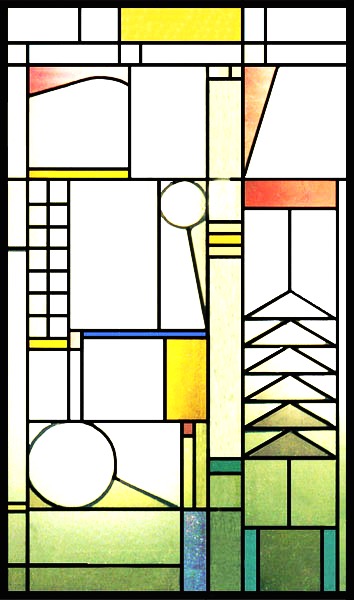 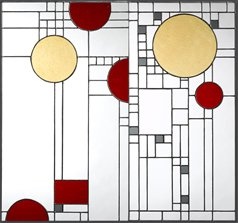 Student Name:Lesson: Frank Lloyd Wright Stained GlassStudent Name:Lesson: Frank Lloyd Wright Stained GlassStudent Name:Lesson: Frank Lloyd Wright Stained GlassStudent Name:Lesson: Frank Lloyd Wright Stained GlassStudent Name:Lesson: Frank Lloyd Wright Stained GlassStudent Name:Lesson: Frank Lloyd Wright Stained GlassCircle the number in pencil that best shows how well you feel that you completed that criterion for the assignment.Circle the number in pencil that best shows how well you feel that you completed that criterion for the assignment.ExcellentGoodAverageNeeds ImprovementCriteria 1 – Composition:  Overall composition includes interesting repetition of shapes and lines.  Composition based on Frank Lloyd Wright, but NOT a copy, it is your own design.Criteria 1 – Composition:  Overall composition includes interesting repetition of shapes and lines.  Composition based on Frank Lloyd Wright, but NOT a copy, it is your own design.109 – 876 or lessCriteria 2 – Line/Shape Quality: black sharpie is neatly added.  Lines are neatly created with a ruler or a circle compass.Criteria 2 – Line/Shape Quality: black sharpie is neatly added.  Lines are neatly created with a ruler or a circle compass.109 – 876 or lessCriteria 3 – Sharpie colors.  Student utilized no more than 4 colors of sharpie to add interest and color to select sections of the composition.  At least one third of the composition is still left clear.    Criteria 3 – Sharpie colors.  Student utilized no more than 4 colors of sharpie to add interest and color to select sections of the composition.  At least one third of the composition is still left clear.    109 – 876 or lessCriteria 4 – Effort: took time to develop idea & complete project? (Didn’t rush.) Read the article and followed the steps within.  Good use of class time?Criteria 4 – Effort: took time to develop idea & complete project? (Didn’t rush.) Read the article and followed the steps within.  Good use of class time?109 – 876 or lessCriteria 5 – Craftsmanship – Neat, clean & complete? Skillful use of the art tools & media?Criteria 5 – Craftsmanship – Neat, clean & complete? Skillful use of the art tools & media?109 – 876 or lessTotal: 50                            (possible points)                                /50 ptsGrade: